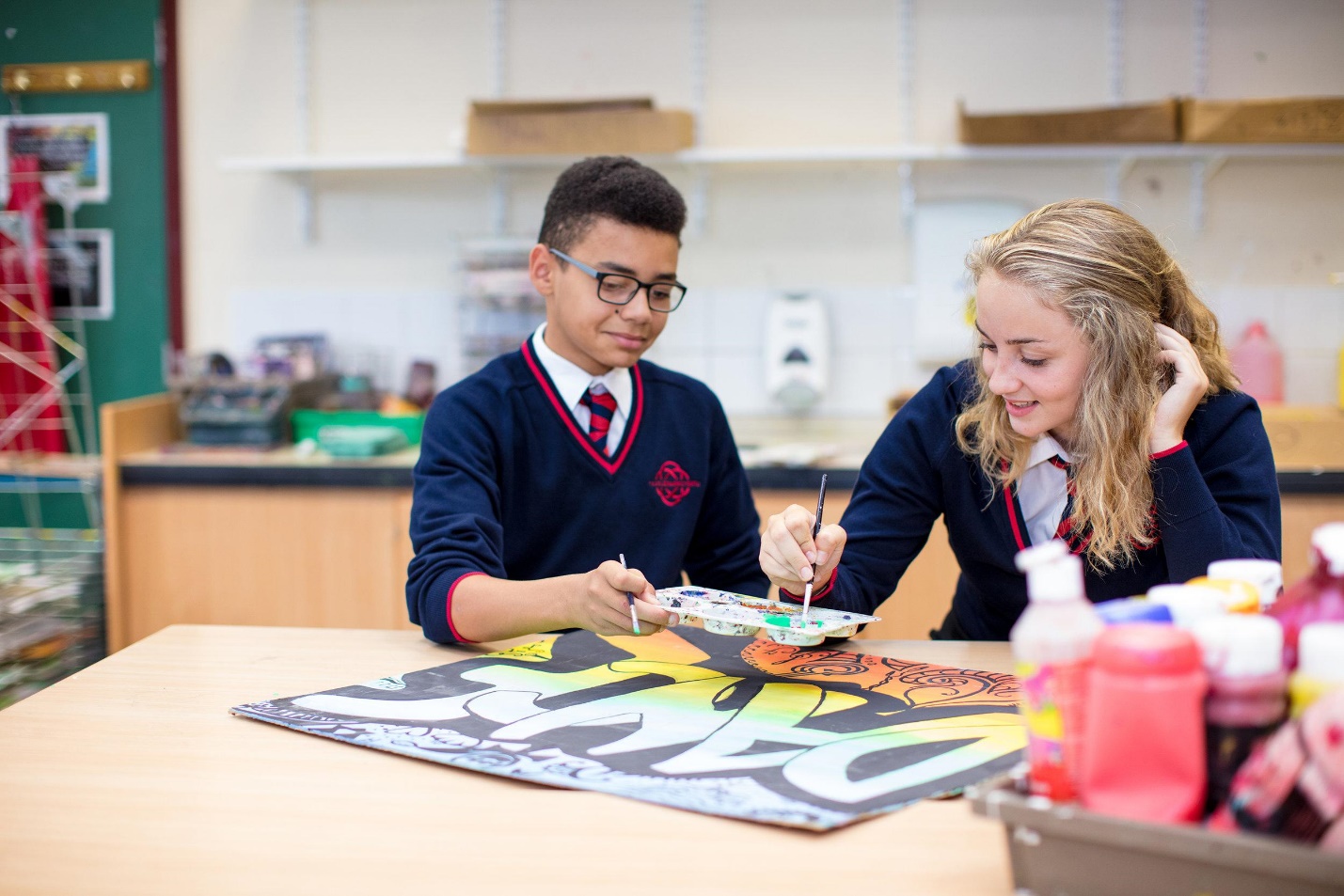 Staff Malpractice PolicyIntroductionThis policy sets out to define the procedures to be followed in the event of any dispute or allegation regarding staff malpractice in the assessment of internally marked qualifications and also regarding examinations invigilated by staff at the school and marked externally.Examples of MalpracticeAttempted or actual malpractice activity will not be tolerated. The following are examples of malpractice by staff with regards to portfolio-based qualifications. This list is not exhaustive:Tampering with candidates work prior to external moderation/verificationAssisting candidates with the production of work outside of the awarding body guidanceFabricating assessment and/or internal verification records or authentication statementsThe following are examples of malpractice by staff with regard to examinationsAssisting candidates with exam questions outside of the awarding body guidanceAllowing candidates to talk, use a mobile phone or go to the toilet unsupervisedTampering with scripts prior to external marking taking place.Staff Malpractice ProcedureInvestigations into allegations will be coordinated by Mr Richard Jones, who will ensure the initial investigation is carried out within ten working days. The investigation will involve establishing the full facts and circumstances of any alleged malpractice. It should not be assumed that because an allegation has been made, it is true. Where appropriate, the staff member concerned and any potential witnesses will be interviewed and their version of events recorded on paper. The member of staff will be:informed in writing of the allegation made against him or herinformed what evidence there is to support the allegationinformed of the possible consequences, should malpractice be provengiven the opportunity to consider their response to the allegationsgiven the opportunity to submit a written statementgiven the opportunity to seek advice (as necessary) and to provide a supplementary statement (if required)informed of the applicable appeals procedure, should a decision be made against him/herinformed of the possibility that information relating to a serious case of malpractice will be shared with the relevant awarding body and may be shared with other awarding bodies, the regulators Ofqual, the police and/or professional bodies including the GTCW If work is submitted for moderation/verification or for marking which is not the candidate’s own work, the awarding body may not be able to give that candidate a result. Malpractice SanctionsWhere a member of staff is found guilty of malpractice, the school may impose the following sanctions:Written warning: Issue the member of staff with a written warning stating that if the offence is repeated within a set period of time, further specified sanctions will be appliedTraining: Require the member of staff, as a condition of future involvement in both internal and external assessments to undertake specific training or mentoring, within a particular period of time, including a review process at the end of the trainingSpecial conditions: Impose special conditions on the future involvement in assessments by the member of staffSuspension: Bar the member of staff in all involvement in the administration of assessments for a set period of timeDismissal: Should the degree of malpractice be deemed gross professional misconduct, the member of staff could face dismissal from his/her postAppealsThe member of staff may appeal against sanctions imposed on them. Appeals will be conducted in line with the organisations Appeals Policy.Candidate Malpractice PolicyIntroductionThis policy sets out to define the procedures to be followed in the event of any dispute or allegation regarding candidate malpractice in the assessment of internally marked qualifications and also regarding examinations marked externally.Examples of MalpracticeAttempted or actual malpractice activity will not be tolerated. The following are examples of malpractice by candidates with regards to portfolio-based qualifications. This list is not exhaustive:Plagiarism: the copying and passing of as the candidate’s own work, the whole or part of another person’s workCollusion: working collaboratively with other learners to produce work that is submitted as the candidate’s onlyFailing to abide by the instructions of an assessor – This may refer to the use of resources which the candidate has been specifically told not to useThe alteration of any results documentIf a teacher suspects a candidate of malpractice, the candidate will be informed and the allegations will be explained. The candidate will have the opportunity to give their side of the story before any final decision is made. If the candidate accepts that malpractice has occurred, he/she will be given the opportunity to repeat the assignment. If found guilty of malpractice following an investigation, the teacher may decide to re-mark previous assignments and these could also be rejected if similar concerns are identified.The following are examples of malpractice by candidates with regards to examinations. This list is not exhaustive:Talking during an examinationTaking a mobile phone into an examinationTaking any item other than those accepted by the Awarding Body into the examination, such as a book or notesLeaving the examination room without permissionPassing notes or papers or accepting notes to, or accepting notes or papers from another candidateIf a teacher suspects a candidate of malpractice during an examination, the candidate will be informed and the allegations will be explained. The candidate will have the opportunity to state their version of events before any final decision is made. If the candidate is found guilty of malpractice, the Awarding Body will be informed and the candidate’s examination paper with be withdrawn. It is unlikely that the candidate will have the opportunity to repeat the examination. AppealsIn the event that a malpractice decision is made, which the candidate feels is unfair, the candidate has the right to appeal in line the Appeals Policy.              THE SCHOOL AT THE HEART OF WALES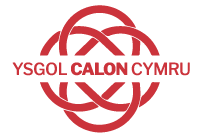 Date adoptedDecember 2022Signature of Headteacher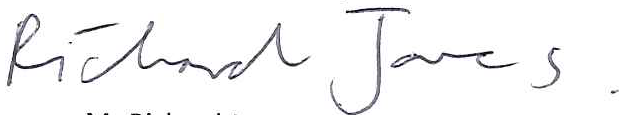 Signature of chair of governors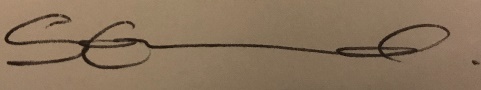 Review Date December 2024